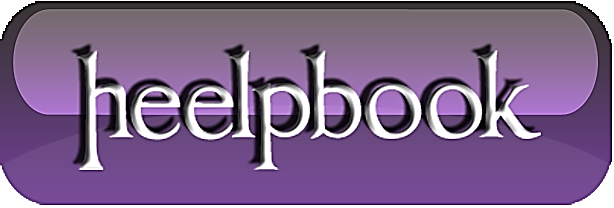 Excel – VBA – How to use Non-Contiguous range of cellsHere is a way to update a range that is not contiguous using VBA (Visual Basic for Applications):Sub NonContiguous_Range_Example()Dim oRng As RangeSet oRng = Range("A1, B5, C9")oRng.Value = "45"oRng.Interior.ColorIndex = 34End SubThe output will be as shown below: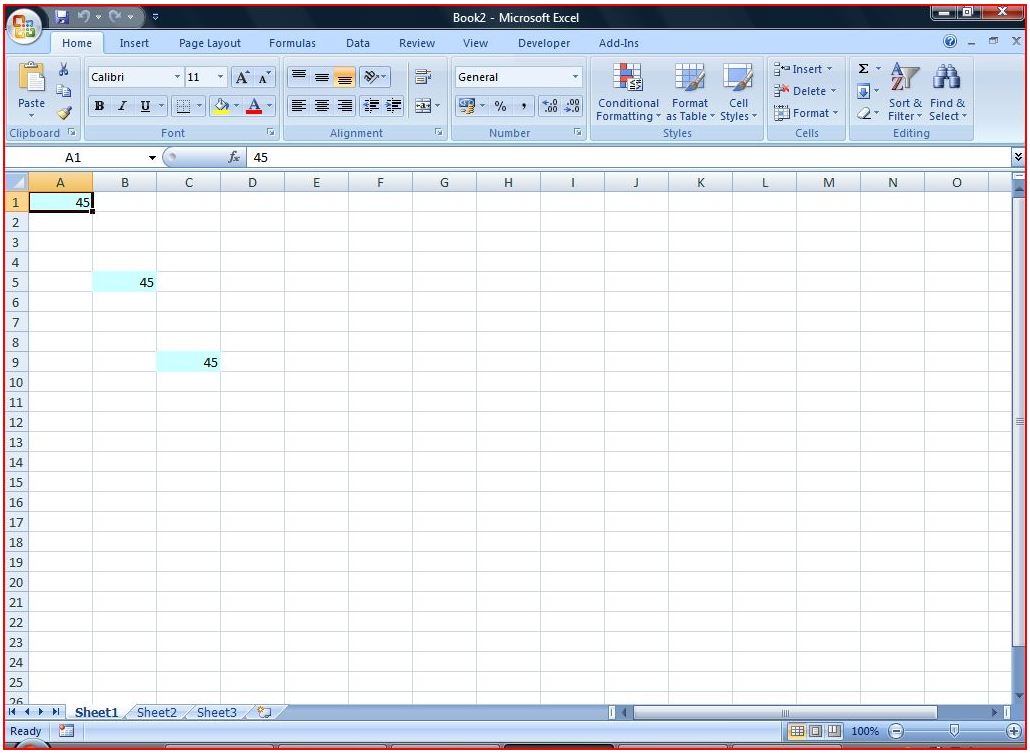 